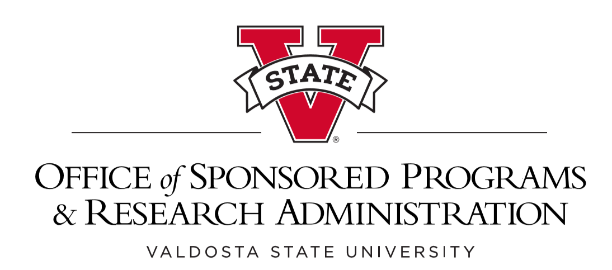 Budget Manager / Administrator Responsibilities Budget Manager and Administrator, as they pertain to sponsored projects, responsibilities include:I.	Expenditure MonitoringMonitor expenditure activities on sponsored project funds through the budget progress report on a monthly basis to ensure timely and accurate processing.II.	Daily Transaction ProcessingProcess daily transaction paperwork associated with sponsored research projects and forward to the Post Award Administrator for review BEFORE processing through Financial Services.III.	Cost Transfer and Salary Reallocation ProcessingProcess required cost transfers documentation, including salary reallocationsrelated to sponsored projects and forward to the Post Award Administrator BEFORE forwarding on the Financial Services.IV.	Time and Effort Certification ReportingAssist Principal Investigators in the review of Time and Effort Reporting documents, to ensure accurate and timely certification BEFORE forwarding to the Post Award Administrator.V.	Project CloseoutAssist PIs working with grant administrators/staff to review project expenditures to ensure timely closeout and submission of financial reporting BEFORE forwarding paperwork to the Post Award Administrator.